Załącznik nr 3 do Zapytania Ofertowego (Oznaczenie sprawy: RU/88/2020)Kolorystyka zgodna lub zbliżona według z poniższych wytycznych 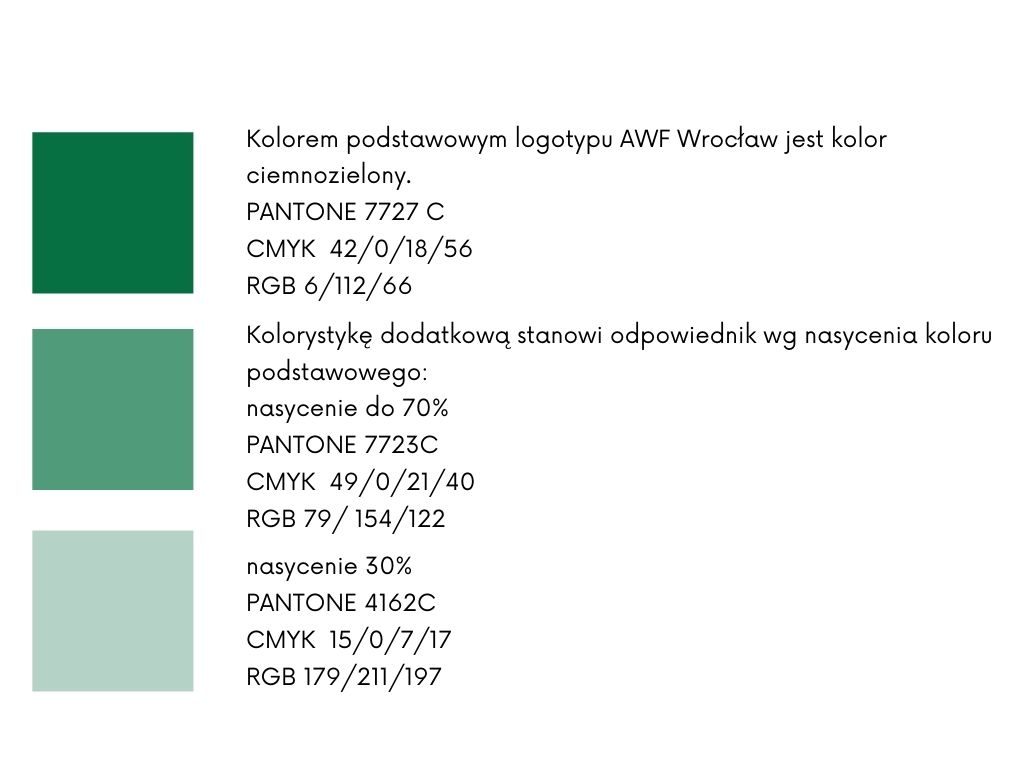 